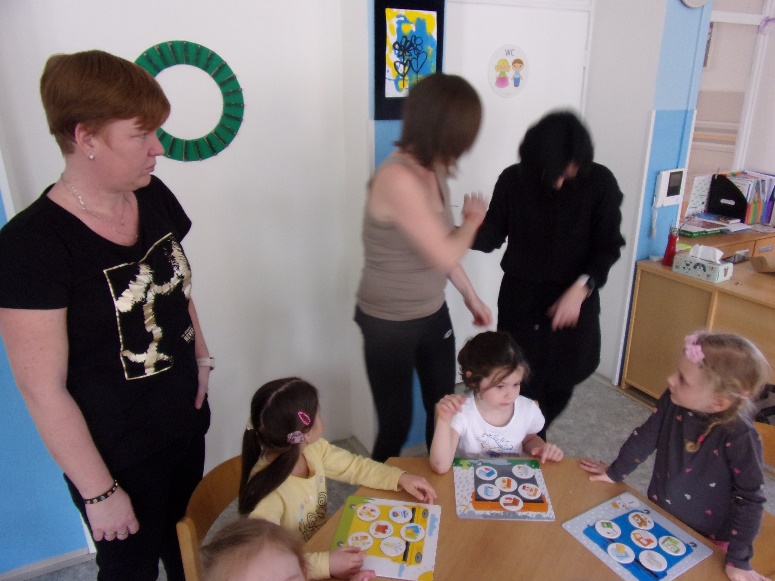 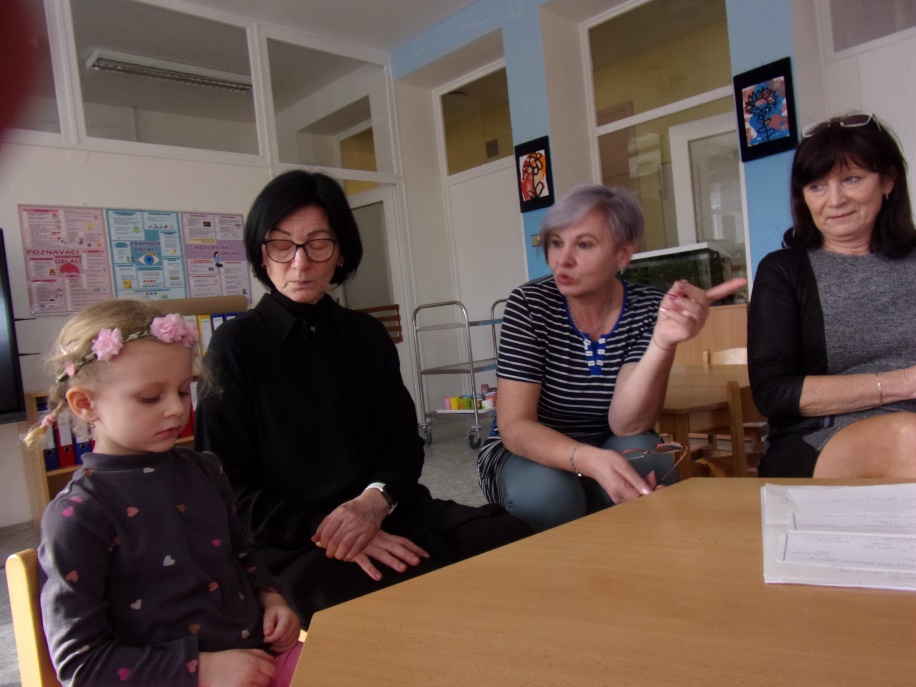 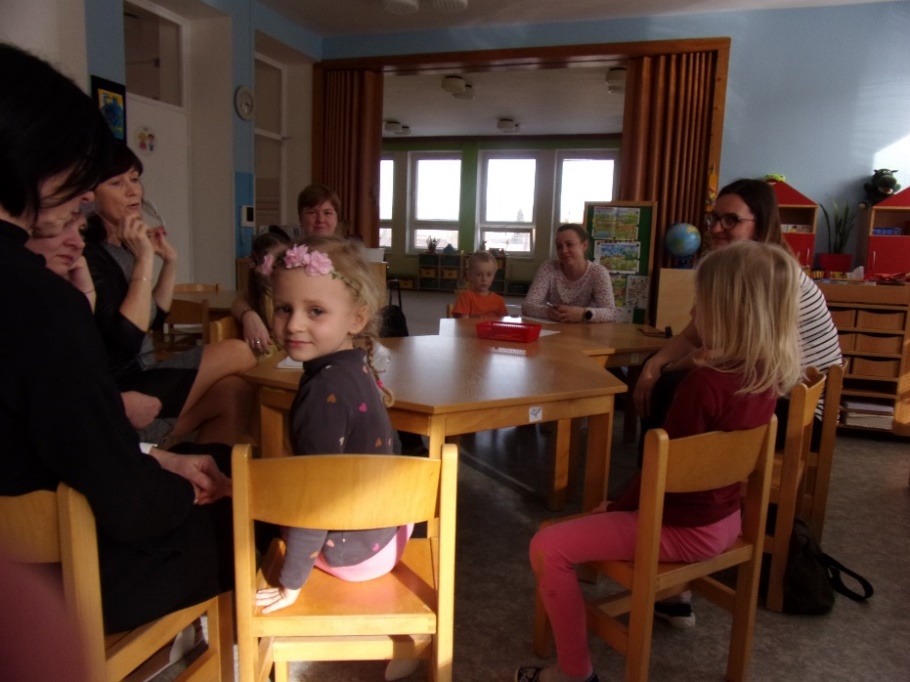 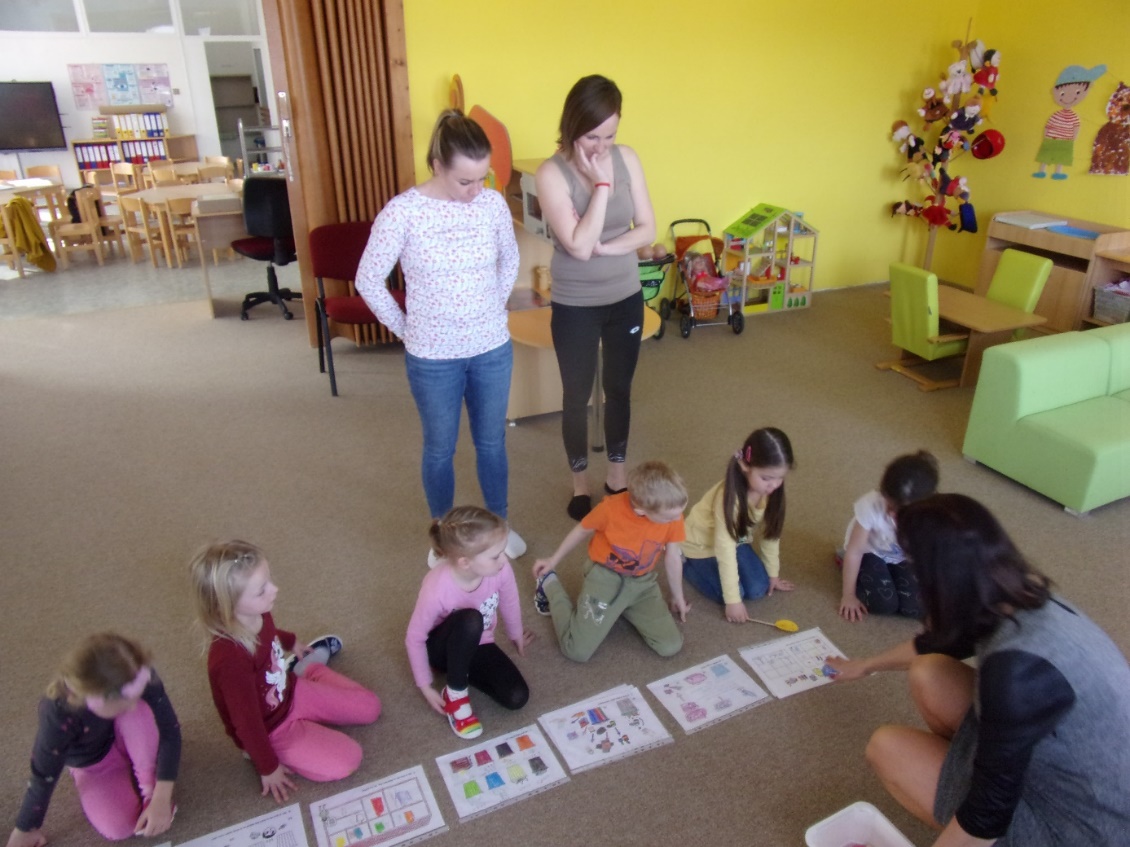 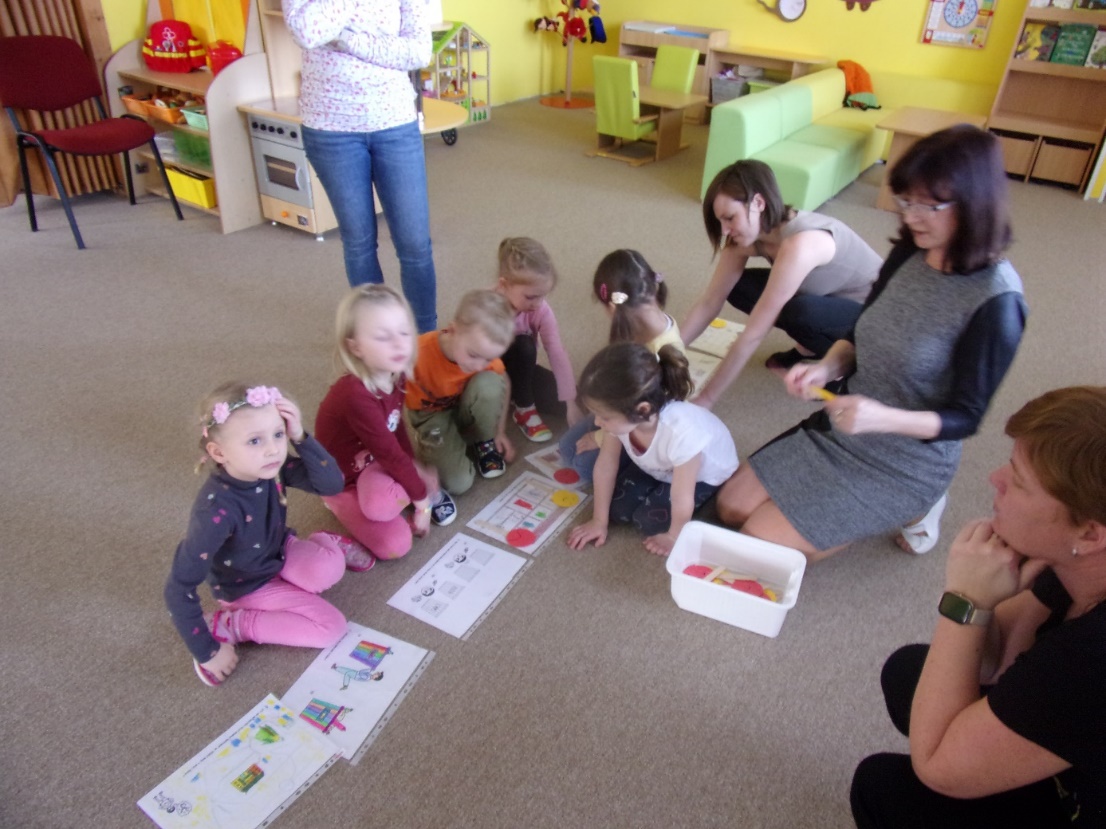 SCHŮZKA VELKÉHO EKOTÝMU –     23. 3. 2023SCHŮZKA VELKÉHO EKOTÝMU –     23. 3. 2023SCHŮZKA VELKÉHO EKOTÝMU –     23. 3. 2023KDO BYL NA SCHŮZCEp. Lucka Pinďáková s Nikolkou, p. Eliška Řepková s Aničkou, p. Dagmar Šebáková s Jonáškem, p. Petrů s Gábinkou, Jana Skočovská s Agátkou a Klárkou, p. Lenka Malaníková a koordinátorka Oldřiška Říhováp. Lucka Pinďáková s Nikolkou, p. Eliška Řepková s Aničkou, p. Dagmar Šebáková s Jonáškem, p. Petrů s Gábinkou, Jana Skočovská s Agátkou a Klárkou, p. Lenka Malaníková a koordinátorka Oldřiška ŘíhováCÍLE SCHŮZKYplnění plánu činnostipříprava aktivit k prezentaci Ekoškolky na oslavu 40. výročí školyplnění plánu činnostipříprava aktivit k prezentaci Ekoškolky na oslavu 40. výročí školyPRŮBĚH SCHŮZKY – CO JSME DĚLALIVÝSTUP - ÚKOLKDO - KDYrozdělení rolí, připomenutí pravidelreportáž ze schůzkyzápis ze schůzkymaminka Lucka s Nikolkoumaminka Dáša s Jonáškemkontrola třídění odpadů ve školce, zjištění, co se děje s odpadkymožnosti snížení množství odpadupracovní listy dětípříprava aktivit na oslavu 40. výročí školy – stánek Ekoškolky, prezentacerecyklované tvoření – příprava pomůcek a odpadového materiáluprezentační materiálJana SkočovkáOldřiška ŘíhováLenka MalaníkováOldřiška Říhovákontrola plnění úkolů z plánu činnostinákup košů a rozdělení do třídpopisky ke košůmrozdělení zodpovědnosti za kontrolu košů na tříděný odpadkoordinátorka a malý ekotýmTERMÍN DALŠÍHO SETKÁNÍ25. 4. 202325. 4. 2023